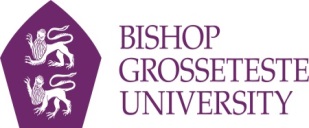 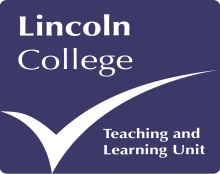 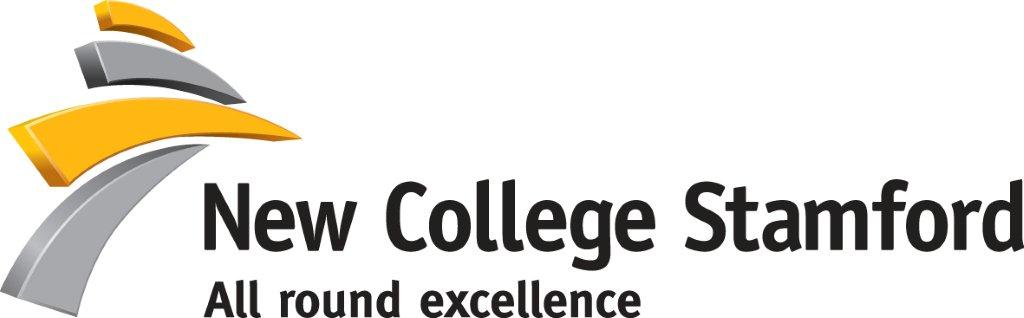 Certificate in Education, Training and Skills (Cert ETS)Professional Graduate Diploma in Education, Training and Skills (pGD ETS)Evaluation of Teaching Practice ObservationTrainee signature:                                                                                                                 Date:General InformationGeneral InformationTrainee:Date & Time of Observation:Observer(s):Course/Topic:Reflections/EvaluationThese reflections could be considered within your Professional Development Plan.Reflections/EvaluationThese reflections could be considered within your Professional Development Plan.Record here your own reflections on the session you delivered. It is vital that you reflect on how you have met in practice module outcomes 3 and 6. The following questions might help you in addressing these:How did you ensure that all students were effectively included within the lesson? Was this successful?Which theories of teaching/learning/motivation did you apply and what was their impact?Your reflection should not be limited to the questions above. Action points for development:Record here your own reflections on the session you delivered. It is vital that you reflect on how you have met in practice module outcomes 3 and 6. The following questions might help you in addressing these:How did you ensure that all students were effectively included within the lesson? Was this successful?Which theories of teaching/learning/motivation did you apply and what was their impact?Your reflection should not be limited to the questions above. Action points for development:Module outcome 3: demonstrate responsive and inclusive practice through the planned delivery of differentiated learning opportunities that relate to syllabus outcomesModule outcome 6: demonstrate practical application of learnt theoryModule outcome 3: demonstrate responsive and inclusive practice through the planned delivery of differentiated learning opportunities that relate to syllabus outcomesModule outcome 6: demonstrate practical application of learnt theory